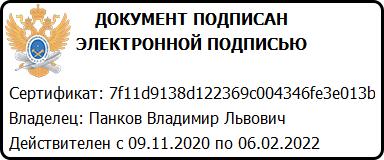 27.03.01 Стандартизация и метрология «Метрология и стандартизация в наукоемких технологиях»27.03.01 Стандартизация и метрология «Метрология и стандартизация в наукоемких технологиях»27.03.01 Стандартизация и метрология «Метрология и стандартизация в наукоемких технологиях»27.03.01 Стандартизация и метрология «Метрология и стандартизация в наукоемких технологиях»27.03.01 Стандартизация и метрология «Метрология и стандартизация в наукоемких технологиях»27.03.01 Стандартизация и метрология «Метрология и стандартизация в наукоемких технологиях»27.03.01 Стандартизация и метрология «Метрология и стандартизация в наукоемких технологиях»27.03.01 Стандартизация и метрология «Метрология и стандартизация в наукоемких технологиях»27.03.01 Стандартизация и метрология «Метрология и стандартизация в наукоемких технологиях»27.03.01 Стандартизация и метрология «Метрология и стандартизация в наукоемких технологиях»27.03.01 Стандартизация и метрология «Метрология и стандартизация в наукоемких технологиях»Фамилия, имя, отчество (при наличии)Занимаемая должность (должности)Уровень образованияКвалификацияНаименование направления подготовки и (или) специальностиУченая степень (при наличии)Ученое звание (при наличии)Повышение квалификации и (или) профессиональная переподготовка (при наличии)Общий стаж работыСтаж работы по специальностиПреподаваемые учебные предметы, курсы, дисциплины (модули)1234567891011Алешин Михаил АлександровичСтарший преподавательВысшее образование - специалитет, магистратураУчитель историиИсторияПовышение квалификации, 2018.17 лет, 8 месяцев и 8 дней13 лет и 24 дняИностранный языкАнцыферов Сергей СергеевичПрофессорВысшее образование - специалитет, магистратураРадиоинженерРадиоэлектронные системы и комплексы средств управления подвижными объектамидоктор технических наукпрофессорМетрологическое обеспечение производства, организация и проведение метрологических работ, 2018.54 года, 2 месяца54 года, 2 месяцаПодтверждение соответствия. Стандартизация средств измерений.Арапов Олег ГеннадьевичДоцентВысшее образование - специалитет, магистратура.Преподаватель философии. Преподаватель философии. Преподаватель социально-политических дисциплин в средних учебных за, Философия.Философкандидат философских наукПротиводействие коррупции, 2019.17 лет, 2 месяца и 21 день16 лет и 18 днейФилософияАрхангельская Елена АнатольевнаДоцентВысшее образование - специалитет, магистратура.Инженер-механикАвтоматические приводыкандидат технических наукдоцентЭффективные учебные процессы на базе технологий Flipped Learning, 2018.54 года, 2 месяца54 года, 2 месяцаПрактика по получению первичных профессиональных умений и навыков, в том числе первичных умений и навыков научно-исследовательской деятельности. Введение в профессиональную деятельностьАхметшина Элина ФанисовнаАссистентВысшее образование - бакалавриат, Бакалавр, МагистрМагистрПрикладная математика и информатика (бакалавр), Стандартизация и метрология (магистр).1 месяц и 7 дней1 месяц и 7 днейПрактика по получению первичных профессиональных умений и навыков, в том числе первичных умений и навыков научно-исследовательской деятельностиАфанасьев Михаил СергеевичПрофессорВысшее образование - специалитет, магистратураИнженерМикроэлектроника и твердотельная электроникадоктор технических наукдоцентПрактическая работа с рисками и средой в системе менеджмента качества Университета, 2018.22 года, 8 месяцев13 лет, 1 месяцНадежность технических системБакатович Ирина ВасильевнаСтарший преподавательВысшее образование - специалитет, магистратураУчитель иностранного языкаИностранный языкПовышение квалификации, 2019.13 лет, 9 месяцев и 18 дней3 года, 6 месяцев и 2 дняИностранный языкБеспятова Елена БорисовнаДоцентВысшее образование - специалитет, магистратураучитель истории и обществоведенияИсториякандидат исторических наукдоцентЭффективные учебные процессы на базе технологий Flipped Learning, 2017.33 года, 3 месяца и 20 дней22 года и 14 днейИсторияБессарабская Ирина ЭдуардовнаДоцентВысшее образование - специалитет, магистратураМатематикПрикладная математика.кандидат технических наукПовышение квалификации, 2016.29 лет, 3 месяца и 23 дня7 лет, 6 месяцевМатематический анализБишаев Андрей МихайловичДоцентВысшее образование - специалитет, магистратура,Инженер-механикДвигатели летательных аппаратовкандидат технических наукстарший научный сотрудникПовышение квалификации, 2016.54 года, 9 месяцев и 10 дней17 лет, 3 месяца и 12 днейФизикаБодрова Елена ВладимировнаЗаведующий кафедройВысшее образование - специалитет, магистратураИсторик. ПреподавательИсториядоктор исторических наукпрофессорПротиводействие коррупции, 2018.35 лет, 1 месяц и 6 дней26 лет, 3 месяца и 24 дняИсторияБуров Владимир ВикторовичПреподавательВысшее образование - специалитет, магистратура, офицер с высшим военным образованиемПреподаватель экономических дисциплинЭкономическая теориякандидат экономических наукдоцентПовышение квалификации, 2019.37 лет, 8 месяцев и 21 день17 лет, 7 месяцев и 27 днейЭкономикаВартанян Артур АревшадовичДоцентВысшее образование - специалитет, магистратураЮрист-международникЮриспруденциякандидат экономических наукорганизация и управление в области социального предпринимательства, 2019.35 лет, 5 месяцев и 14 дней8 лет, 11 месяцев и 13 днейМоделирование бизнес-процессовВербицкий Роман АндреевичАссистентВысшее образование - специалитет, магистратураЮриспруденцияЮриспруденция4 года, 8 месяцев и 5 дней20 днейНачертательная геометрия, инженерная и компьютерная графикаВишнеков Алексей ВладленовичДоцентВысшее образование - специалитет, магистратураИнженер-системотехникСистемы автоматизированного проектированиякандидат технических наукдоцентЭффективные учебные процессы на базе технологий Flipped Learning, 2018.32 года, 1 месяц32 года, 1 месяцВзаимозаменяемость. Практика по получению профессиональных умений и опыта профессиональной деятельности. Преддипломная практика. Выпускная квалификационная работа.Врублевский Юрий ОлеговичСтарший преподавательВысшее образование - специалитет, магистратураЛингвист-переводчик по английскому и испанскому языкамЛингвистика и межкультурная коммуникацияОрганизация образовательного процесса для лиц с ограниченными возможностями, 2017.2 года, 8 месяцев и 3 дня2 года, 8 месяцев и 3 дняИностранный языкВышнепольский Владимир ИгоревичЗаведующий кафедройВысшее образование - специалитет, магистратураИнженер-механикМашины и аппараты химических производствкандидат педагогических наукдоцентПротиводействие коррупции, 2019.40 лет и 21 день30 лет, 10 месяцев и 13 днейНачертательная геометрия, инженерная и компьютерная графикаГерасимов Александр СеменовичПрофессорВысшее образование - специалитет, магистратураИнженер-физикЭкспериментальная ядерная физикадоктор технических наукстарший научный сотрудникПовышение квалификации, 2016.45 лет, 6 месяцев и 1 день30 лет, 5 месяцев и 11 днейФизикаГорина Татьяна ВладимировнаСтарший преподавательВысшее образование - специалитет, магистратураМаркетологМаркетингПротиводействие коррупции, 2019.12 лет, 1 месяц и 18 дней4 года, 6 месяцев и 1 деньЭкономикаГродзенский Яков СергеевичДоцентВысшее образование - специалитет, магистратураРадиоинженер конструктор-технологПроектирование и технология радиоэлектронных средствкандидат технических наукдоцентПовышение квалификации, 2016.22 года и 24 дня9 лет, 1 месяц и 10 днейУправление качествомЕвдокимов Анатолий АркадьевичПрофессорВысшее образование - специалитет, магистратураХимикХимиядоктор химических наукпрофессорПротиводействие коррупции, 2019.46 лет и 2 дня43 года, 3 месяца и 27 днейХимияЕрин Сергей ВасильевичДоцентВысшее образованиеИнженер-физикДозиметрия и защитакандидат физико-математических наук22 года, 7 месяцев и 19 дней21 год, 4 месяца и 6 днейКомпьютерные технологии в метрологии и стандартизации, Статистические методы контроляЕфремов Алексей ВячеславовичАссистентВысшее образование - специалитет, магистратураИнженер-технологБиотехнология15 лет, 8 месяцев и 9 днейНачертательная геометрия, инженерная и компьютерная графикаЖданова Елена ВладимировнаДоцентВысшее образование - специалитет, магистратураФизикФизикакандидат физико-математических наукПовышение квалификации, 2016.30 лет, 7 месяцев и 2 дня28 лет, 7 месяцев и 22 дняФизикаЗазовский Лев МихайловичСтарший преподавательВысшее образование - специалитет, магистратураИнженер-математикПрикладная математикаПовышение квалификации, 2016.37 лет, 9 месяцев и 20 дней28 лет, 2 месяца и 26 днейМатематический анализЗайцев Николай КонкордиевичЗаведующий кафедройВысшее образование - специалитет, магистратураХимикХимиядоктор химических наукдоцентПовышение квалификации, 2016.37 лет, 1 месяц и 11 дней18 лет, 4 месяца и 4 дняХимияЗакалюкин Руслан МихайловичДоцентВысшее образование - специалитет, магистратураИнженер электронной техникиМатериалы и компоненты твердотельной электроникикандидат химических наукПланирование учебного процесса на уровне институтов и кафедр, 2017.17 лет, 11 месяцев и 28 дней17 лет, 11 месяцев и 28 днейЭлектротехникаЗамятин Антон ВалерьевичДоцентВысшее образование - специалитет, магистратураИнженер-разработчикТехнология машиностроениякандидат технических наукОрганизация образовательного процесса для лиц с ограниченными возможностями, 2017.20 лет, 3 месяца16 лет, 7 месяцевВзаимозаменяемость. Технические измерения. Технология разработки стандартов и нормативно-технической документации. Система разработки и постановки на производство средств измерений. Детали и элементы средств измерений и контроля. Практика по получению профессиональных умений и опыта профессиональной деятельности. Преддипломная практика. Выпускная квалификационная работа. Метрологическое обеспечение технологических процессовИванов Владимир КонстантиновичСтарший преподавательВысшее образование - специалитет, магистратураИнженер электронной техникиПромышленная электроника44 года, 8 месяцев и 21 день30 лет, 9 месяцев и 11 днейФизические принципы измерений. Методы и средства измерений и контроляКадыкова Нина СерафимовнаДоцентВысшее образование - специалитет, магистратураИнженер-механикАвтоматизация химико-технологических процессов и производствкандидат технических наукдоцентПротиводействие коррупции, 2019.50 лет, 2 месяца и 14 дней26 лет, 9 месяцев и 22 дняНачертательная геометрия, инженерная и компьютерная графикаКаленюк Илья ВладимировичСтарший преподавательВысшее образование - специалитет, магистратураИнженер-математикПрикладная математикаПовышение квалификации, 2016.5 лет, 4 месяца и 2 дня5 лет, 4 месяца и 2 дняИнформатикаКарабанов Дмитрий АлександровичСтарший преподавательВысшее образование - магистратураМагистрСтандартизация и метрологиякандидат технических наукПовышение квалификации, 2020.10 лет1 годПрактика по получению профессиональных умений и опыта профессиональной деятельности. Преддипломная практика. Выпускная квалификационная работа.Катышев Виталий ВасильевичДоцентВысшее образование - специалитет, магистратураМатематикМатематика, прикладная математикакандидат физико-математических наукдоцентПовышение квалификации, 2016.33 года и 14 дней24 года, 4 месяца и 25 днейМатематический анализКишкин Александр МихайловичСтарший преподавательВысшее образование - специалитет, магистратураУчитель физики на французском языкеФизикаПовышение квалификации, 2016.40 лет и 7 дней27 лет, 4 месяца и 29 днейФизикаКозис Евгений ВладимировичДоцентВысшее образование - специалитет, магистратураФизикФизикакандидат физико-математических наукдоцентПовышение квалификации, 2016.47 лет, 9 месяцев и 7 дней35 лет, 11 месяцев и 14 днейФизикаКомиссаров Владимир ЛеонидовичАссистентВысшее образование - специалитет, магистратураУчитель основ безопасности жизнедеятельностиФизическая культура и основы безопасности жизнедеятельностиПовышение квалификации, 2020.27 лет, 11 месяцев и 14 днейФизическая культура и спорт (элективная дисциплина), Борьба, Рукопашный бой, Баскетбол, Бокс, Физическая культура и спорт.Кононов Михаил АлександровичДоцентВысшее образование - специалитет, магистратураМенеджерМенеджмент организациикандидат технических наукОбучение, 2020.12 лет, 5 месяцев и 21 день12 лет, 5 месяцев и 21 деньЭлектротехникаКрасивская Валерия НиколаевнаПреподавательВысшее образование - специалитет, магистратураМагистрИсторияПовышение квалификации, 2019.5 лет, 11 месяцев и 5 днейПсихология (инклюзивный курс)Кошелкин Андрей ВасильевичПрофессорВысшее образование - специалитет, магистратураИнженер-физикТеоретическая ядерная физикадоктор физико-математических наукдоцент10 лет, 8 месяцев и 1 день8 днейМатематический анализКуликовский Константин ВладимировичСтарший преподавательВысшее образование - специалитет, магистратураИнженероптические технологии и материалыЭффективные учебные процессы на базе технологий Flipped Learning, 2017.8 лет, 4 месяца и 3 дня3 года, 9 месяцев и 17 днейФизикаКуренкова Татьяна ЛеонидовнаСтарший преподавательВысшее образование - специалитет, магистратураМатематикДифференциальные управленияПовышение квалификации, 2016.35 лет, 10 месяцев и 10 дней35 лет, 10 месяцев и 10 днейЛинейная алгебра и аналитическая геометрия, Математический анализЛихачева Мария ВикторовнаПреподавательВысшее образование - специалитет, магистратураМагистрприкладная математика и физика10 лет, 10 месяцев и 17 дней4 года, 5 месяцев и 21 деньФизикаЛукашкин Владимир ГеоргиевичДоцентВысшее образование - специалитет, магистратураИнженер-электрикАвтоматика и вычислительная техникакандидат технических наукдоцентПовышение квалификации, 2016.38 лет, 7 месяцев и 5 дней5 лет, 9 месяцев и 11 днейЭталоны и стандартные образцыЛукьяшин Антон ВикторовичПреподаватель35 лет, 6 месяцев и 16 дней28 лет, 9 месяцев и 13 днейФизикаЛухнев Савва НиколаевичАссистентВысшее образование - специалитет, магистратураМагистрФундаментальная радиофизика и физическая электроника14 лет, 11 месяцев и 13 дней9 лет, 9 месяцев и 25 днейИнформатикаМазуров Виктор МихайловичДоцентВысшее образование - специалитет, магистратураПреподаватель истории и обществоведения с правом преподавания немецкого языкаИсториякандидат философских наук10 лет, 3 месяца и 24 дня9 лет, 7 месяцев и 4 дняФилософияМакин Александр СергеевичПрофессорВысшее образование - специалитет, магистратураМатематикПрикладная математикадоктор физико-математических наукпрофессорПовышение квалификации, 2016.34 года, 2 месяца и 19 дней34 года, 2 месяца и 19 днейМатематический анализ, Линейная алгебра и аналитическая геометрияМикаева Светлана АнатольевнаЗаведующий кафедройВысшее образование - специалитет, магистратураИнженер-электрикСветотехника и источники светадоктор технических наукдоцентПротиводействие коррупции, 2019.25 лет, 4 месяца и 10 дней19 лет, 10 месяцев и 16 днейЭлектроникаМинаева Ольга АлександровнаЗаведующий кафедройВысшее образованиеИнженер оптик- механикОптические приборы и спектроскопиядоктор технических наукПоверка и калибровка оптико-физических средств измерений, 2020.42 года, 11 месяцев и 14 дней20 лет и 26 днейЗаконодательная метрология. Практика по получению профессиональных умений и опыта профессиональной деятельности. Преддипломная практика. Выпускная квалификационная работа.Никитина Елена АлександровнаПрофессорВысшее образование - специалитет, магистратураФилософпреподаватель, Философиядоктор философских наукдоцентПротиводействие коррупции, 2019.7 лет, 9 месяцев и 25 дней3 года, 4 месяца и 21 деньФилософияНиколаев Юрий ЛьвовичДоцентВысшее образование - специалитет, магистратураИнженер-электрикАвтоматика и телемеханикакандидат технических наукдоцентПовышение квалификации, 2016.43 года, 1 месяц и 1 день39 лет, 11 месяцев и 17 днейНеразрушающий контроль и диагностика, Практика по получению профессиональных умений и опыта профессиональной деятельности, Преддипломная практика, Выпускная квалификационная работа.Нурлигареев Джамиль ХайдаровичПрофессорВысшее образование - специалитет, магистратураИнженер-физикавтоматика и электроникадоктор физико-математических наукдоцентПовышение квалификации, 2016.39 лет, 2 месяца и 1 день24 года, 2 месяца и 24 дняФизикаОвчинников Сергей АндреевичДоцентВысшее образование - специалитет, магистратураИнженерСтандартизация и сертификациякандидат технических наукПовышение квалификации, 2018.8 лет, 7 месяцев и 29 дней4 года, 4 месяца и 29 днейОрганизация испытаний, Измерение параметров технологических процессов в электронике, Метрологическое обеспечение технологии в электронике. Метрологическое обеспечение электронной продукции. Практика по получению профессиональных умений и опыта профессиональной деятельности. Преддипломная практика. Выпускная квалификационная работа.Отраднов Константин КонстантиновичСтарший преподавательВысшее образование - специалитет, магистратураИнформатик-экономистПрикладная информатика в экономикеПовышение квалификации, 2018.10 лет, 9 месяцев и 27 дней9 лет, 5 месяцев и 28 днейНациональная система информационной безопасностиПаньков Андрей НиколаевичДоцентВысшее образование- специалитетИнженерРобототехникакандидат технических наукАвтоматика и телемеханика на железнодорожном транспорте, 2019.18 лет3,5 годаКомпьютерные технологии в метрологии и стандартизации, Статистические методы контроля. Практика по получению профессиональных умений и опыта профессиональной деятельности. Преддипломная практика. Выпускная квалификационная работа.Парамонов Владимир ДмитриевичДоцентВысшее образование - специалитет, магистратураИнженер-конструктор-технолог ЭВАКонструирование и производство электронно-вычислительной аппаратурыкандидат технических наукПовышение квалификации, 2016.33 года, 3 месяца и 24 дня19 лет, 5 месяцевЭлектротехникаПрилепко Михаил ЮрьевичСтарший преподавательВысшее образование - специалитет, магистратураИнженер оптик-конструктороптическое и оптико-электронное прборостроениекандидат технических наукПовышение квалификации, 2019.38 лет, 8 месяцев и 28 дней12 лет, 6 месяцевЭталоны и стандартные образцы. 
Автоматизация измерений, контроля и испытаний. 
Цифровые измерения. Технология и оборудование испытаний. Практика по получению профессиональных умений и опыта профессиональной деятельности. Преддипломная практика. Выпускная квалификационная работаРодюков Михаил СергеевичДоцентВысшее образование - специалитет, магистратура, инженер-метрологМетрологиястандартизация и управление качествомкандидат технических наукПротиводействие коррупции, 2019.16 лет, 11 месяцев и 22 дня14 лет, 8 месяцев и 14 днейЭлектротехникаРусаков Александр АлександровичПрофессорВысшее образование - специалитет, магистратураМатематикМатематикадоктор педагогических наукпрофессорПовышение квалификации, 2016.39 лет, 3 месяца и 25 дней26 лет, 3 месяца и 8 днейЛинейная алгебра и аналитическая геометрияРусанов Константин ЕвгеньевичДоцентВысшее образование - специалитет, магистратураИнженер электронной техникиЭлектронные приборы и устройствакандидат технических наукдоцентМетрологическое обеспечение производства, организация и проведение метрологических работ, 2018.25 лет, 11 месяцев20 лет, 7 месяцевСтандартизация. Физические принципы измерений. Метрология. Метрологическое обеспечение систем нанометрии. Практика по получению профессиональных умений и опыта профессиональной деятельности. Преддипломная практика. Выпускная квалификационная работа.Садовникова Яна ЭдуардовнаСтарший преподавательВысшее образование - специалитет, магистратураМагистр по направлению "оптотехника"ОптотехникаОказание первой помощи, 2017.6 лет, 7 месяцев и 19 дней1 год и 19 днейФизикаСлепухин Юрий АлександровичСтарший преподавательВысшее образование - специалитет, магистратураЮристЮриспруденцияЭффективные учебные процессы на базе технологий Flipped Learning, 2018.13 лет, 7 месяцев и 22 дня2 года, 2 месяца и 5 днейПравоведениеСолопов Валерий МихайловичДоцентВысшее образование - специалитет, магистратураИнженер-математикПрикладная математикакандидат физико-математических наукдоцентПовышение квалификации, 2016.40 лет, 4 месяца и 2 дня36 лет, 6 месяцев и 2 дняМатематический анализСпиридонова Александра АлександровнаДоцентВысшее образование - специалитет, магистратураИнженерСтандартизация и сертификациякандидат экономических наукПоверка и калибровка средств измерений, 2019.8 лет, 7 месяцев и 4 дня6 месяцев и 2 дняАккредитация испытательных и калибровочных лабораторийСтерлядкин Виктор ВячеславовичПрофессорВысшее образование - специалитет, магистратураИнженер-физикавтоматика и электроникадоктор физико-математических наукпрофессорПротиводействие коррупции, 2019.40 лет, 6 месяцев и 11 дней26 лет, 7 месяцев и 29 днейФизикаТерновых Александр МихайловичДоцентВысшее образование - специалитет, магистратураИнженер химик-технологТехнология переработки пластмасскандидат технических наукдоцентПовышение квалификации, 2016.40 лет, 8 месяцев и 4 дня32 года, 5 месяцев и 6 днейМатериаловедениеТретьякова Кира АликовнаСтарший преподавательВысшее образование - специалитет, магистратураМатематикПрикладная математикаЭффективные учебные процессы на базе технологий Flipped Learning, 2018.22 года, 2 месяца и 24 дня9 лет, 7 месяцев и 26 днейЛинейная алгебра и аналитическая геометрия, Теория вероятности и математическая статистикаФазилова Ксения НаильевнаАссистентВысшее образование - специалитет, магистратураЭкономист-менеджер, 
магистрЭкономика и управление на предприятии (в приборостроении), Стандартизация и метрологияОрганизация учебного процесса в вузе в соответствии с новейшими требованиями, 2020.7 лет3 годаМетрология. Подтверждение соответствияФилимонов Владимир ВикторовичСтарший преподавательВысшее образование - специалитет, магистратураФизикФизикаПовышение квалификации, 2016.34 года и 19 дней25 лет, 5 месяцев и 29 днейФизикаХомутова Елена ГригорьевнаПрофессорВысшее образование - специалитет, магистратураИнженер химик-технологХимическая технология редких и рассеянных элементовкандидат химических наукдоцентПрактическая работа с рисками и средой в системе менеджмента качества Университета, 2018.39 лет, 11 месяцев и 19 дней15 лет, 10 месяцевМетрологическая экспертиза, Контроль технических требований к продукции.Хорошева Ольга АлександровнаСтарший преподавательВысшее образование - специалитет, магистратураСпециалист по физической культуре и спортуфизическая культура и спортПовышение квалификации, 2018.5 лет, 11 месяцев и 15 дней4 года и 1 деньФизическая культура и спорт (элективная дисциплина). Волейбол. Футбол. Атлетическая гимнастика. Общая физическая подготовка.Хусяинов Динар ИльгамовичПреподавательВысшее образование - бакалавриат, бакалаврНанотехнологии и микросистемная техника.4 года, 6 месяцев и 11 днейФизикаЧайкин Анатолий ВасильевичСтарший преподавательВысшее образование - специалитет, магистратураФизикФизикаПовышение квалификации, 2016.4 года, 6 месяцев и 5 днейФизикаЧернова Александра ВалентиновнаСтарший преподавательВысшее образование - специалитет, магистратураЭкономистФинансы и кредитПовышение квалификации, 2018.10 лет, 2 месяца и 5 дней9 лет, 2 месяца и 6 днейКлассификация и каталогизация продукции. Комплексы международных стандартов. Анализ эффективности метрологического обеспечения, стандартизации и сертификации. Практика по получению профессиональных умений и опыта профессиональной деятельности. Преддипломная практика. Выпускная квалификационная работа.Шаталов Федор АндреевичДоцентВысшее образование - специалитет, магистратураФизикФизикакандидат физико-математических наукстарший научный сотрудникПовышение квалификации, 2016.40 лет, 8 месяцев и 13 дней17 лет, 1 месяц и 26 днейФизикаШумилин Владимир КонстантиновичДоцентВысшее образование - специалитет, магистратураИнженер-металлургОбработка металлов давлениемкандидат технических наукдоцентСетевые информационные ресурсы для пользователей, 2018.39 лет, 3 месяца и 21 день36 лет, 9 месяцев и 23 дняБезопасность жизнедеятельности